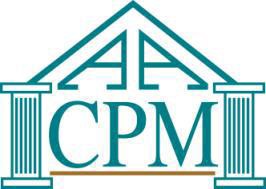 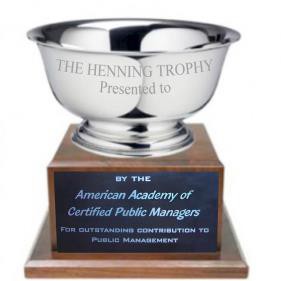 Now OpenNominations for the 2023 Henning AwardNomination Period:September 22, 2023 – October 14, 2023The American Academy of Certified Public Managers® highest award recognizes professional excellence in public service. It is aptly named in honor of Kenneth K. Henning, the founding father of the Certified Public Manager® (CPM) concept. Mr.Henning’s vision was for the establishment of high-quality management development programs tailored to meet the specific needs of a state’s public employees. His Georgia CPM Program, along with several others, led to the creation of the National Certified Public Manager® Consortium (NCPMC). Graduates of these programs then formed the American Academy of Certified Public Managers® (AACPM). Today, the vision and leadership displayed by Mr. Henning remains embodied in the Academy, its Societies, its general membership, and the Consortium CPM Programs in state and regional jurisdictions. The first recipient was Nancy DeWitt of Louisiana in 1990. Since then, there have been 28 other recipients representing individuals from Arkansas, Arizona, Florida, Georgia, Kentucky, Louisiana, Mississippi, New Hampshire, New Jersey, North Carolina, Oklahoma, South Carolina, Utah, and Wisconsin.The 2023 recipient will join a distinguished group of CPMs whose contributions to local and national public sector management have been exemplary of the CPM philosophy.Any Certified Public Manager® who is a member of the AACPM may be nominated by their local or regional organization or a fellow CPM. Self-nominations are not allowed for this prestigious recognition. Nomination guidelines are detailed in this packet. Please give thoughtful consideration to nominating a worthy candidate for the 2023 Henning Award.Nominations must be RECEIVED by 11:59 p.m. on Saturday, October 14, 2023.Nomination packets will be reviewed, and selection made, by the 2023 Henning Award Committee. Any nominations received after September 30, 2023, will be returned to the nominator. Recipient will be notified prior to award presentation. It is desirable the recipient be present to receive the award, or available on-line if in-person presentation is not feasible.09/22/2023. Call for nominations sent to current AACPM members via listed e-mail on membershp application 09/29/2023  Second call for nominations sent to AACPM members via listed e-mail on membership application 10/07/2023 Final call for nominations via listed e-mail on membership application10/14/2023 Deadline for nominations (Nominations received after 11:59 p.m. this date will be returned, unaccepted.)10/15/2023  Candidate information sent to Henning sub-committee10/22/2023 Scoring information sent to Henning Chair by sub-committee members 10/25/2023 Compiled scoring information distributed to Henning sub-committee 10/27/2023 Letters sent to all nominating Societies/Nominators and Henning nominees 11/04/2023 Henning Award presented to this year’s recipient at the AACPM Annual MeetingAll nominations must be RECEIVED by October 14, 2023. If more information is needed, please contact Henning Award Committee Chair Dennis Martino, CPM, at (603)496-3882 or 3dennismartino46@gmail.comAmerican Academy of Certified Public Managers®2023 AACPM Kenneth K. Henning Award Nomination FormName of Nominee: 		 Is the nominee a current member of the AACPM?	 Yes  NoIs the nominee a graduate of an accredited Certified Public Manager Program?	 Yes   NoNominee Mailing Address: 						 Business Telephone: ( 	) 		Cell Telephone: ( 	) 	e-Mail Address: 	Information required to accompany the nomination is detailed on a separate sheet.Names of Nominators (and officer position, if this is a Society nomination) and Signatures with contact InformationPrinted Name: 	 Office/Position: 	 Contact Information: 		 Signature: 		Printed Name: 	 Office/Position: 	 Contact Information: 		 Signature: 		Printed Name: 	 Office/Position: 	 Contact Information: 		 Signature: 		Nominee’s signature certifying nomination is accurate: 	Nomination Must Be Received No Later Than October 14, 2023Submit the complete nomination packet to:	
Dennis Martino, CPM23 Triangle Park Dr., Apt. 103Concord, NH 03301e-Mail  dennismartino46@gmail.comNOTE: electronic nominations accepted with a time stamp earlier than midnight EDT 10/14/20232023 AACPMKenneth K. Henning Award Required Nomination Informationand Evaluation CriteriaPlease submit pertinent information in the following areas:Career Accomplishments	(20 Points Maximum)Describe professional positions and accomplishments that are highlights of the nominee’s career. Do not include a jobdescription or a listing of tasks.Alumni/Society, State and American Academy Activities	(50 Points Total Maximum)(20 Points Maximum – AACPM)(30 Points Maximum – Alumni,    Society/State)Describe CPM-related activities, including offices held and committee involvement in the nominee’s State, Alumni or Society, the Academy, and Individual and how the nominee contributed to the organization’s success.Innovation and Contributions to Management	(10 Points Maximum)Provide examples of initiatives from the nominee’s career which are innovative and/or unique and how they contributed to improved organizational management and programs.Leadership Activities	(10 Points Maximum)Identify activities and outcomes that demonstrate the nominee’s leadership effectiveness.Community Service Involvement	(10 Points Maximum)Describe the nominee’s involvement in community and volunteer activities which illustrate a commitment to communityservice.New: Letters of SupportIf a nominee is not being formally nominated by a Society formerly chartered by AACPM, in addition to the nominee’s submission of the above information, the nominee’s packet should include letters of support from two different sources. The letters should attest to some or all of Sections I-V above.FormattingSubmittal of the above information must not exceed four (4) pages, no less than single spaced lines, no smaller font than Times New Roman 11. The nominee’s name, Society, or home state must not appear in the nomination materials (only on the nomination form). Failure to comply will result in disqualification.